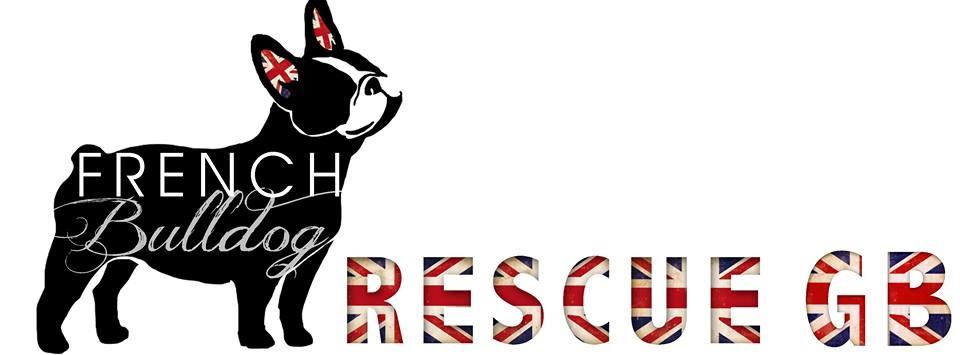 French Bulldog Rescue GB Adoption Application Form This form allows us to know a little more about the homes that our rescue Frenchies may go to. As you can understand some of our Frenchies have come from backgrounds where they have not always had the best treatment or care, either physically or mentally, and therefore some may have medical problems- although not all. This information allows us to work with you to find the most suitable rescue dog for you and your environment / lifestyle. Are you applying for a particular dog or general application? = Your details Name:Road Name and number (or name):Town/City: County:Postcode: Phone:  E Mail:  Age: Status: Single/married/cohabiting etc What is your domestic / employment situation? (Hours worked etc.)                                                         FOR ALL HOUSEHOLD RESIDENTS =Your propertyHow long have you lived at your address? Do you rent or own your property? Do you have a garden? If so what size?  What is your perimeter fence or wall height?  **WITH THIS FORM WE WILL ALSO NEED EMAILED 1)A  COPY OF PHOTOGRAPHIC ID , PASSPORT OR DRIVING LICENCE  2)   A UTILITY BILL DATED IN THE PAST TWO MONTHS FOR THE LISTED ADDRESS 3)  AND IF RENTED PROPERTY OFFICIAL LETTER FROM THE LANDLORD TO ADVISE YOU CAN HAVE A DOG AT THE PROPERTY ( WE WILL CALL THE LANDLORD TO CHECK SO PLEASE ENSURE THEY INCLUDE A TELEPHONE NUMBER AND EMAIL ADDRESS) ** All NEEDS TO BE SENT IN ONE EMAIL AS ATTACHEMENTS SO WE CAN SAVE AS A ZIP FILE PLEASE DO NOT SEND ON SEPARATE EMAILS**You and your family  How many adults in your house? How many children in your house? What ages are the children if applicable? How many dogs do you own?               Ages =       breed =                        Neutered yes or no =           If they are not neutered for what reason are they not ? =              Have you ever bred from any of the dogs you have owned ? = How many cats do you have? What other pets do you have? Vet’s name & address:Have you owned a Frenchie previously? You and your plans for a new dog Frenchies can often suffer from separation anxiety if left for too long a period, do you have someone at home most of the time to look after a Frenchie?  Please explain in detail =What would happen during holidays or emergencies?What plans do you have for this dog? What dog age would you prefer? What sex would you prefer if any? Would you take on a dog with medical problems? Where would your dog spend its day? How many hours will the dog be on its own each day? Where would your dog sleep at night? Would you consider adopting more than one dog?Please read the adoption guide as it explains how we work as it will be up to you to keep looking at the website and register your interest via email for any suitable dogs If you have any further questions please feel free to contact us.Thank you for your time EMAIL FORM BACK TO: frenchbulldogrescuegb@hotmail.co.uk   ALONG WITH THE FOLLWING ALL ON THE  ONE EMAIL :A COPY OF PHOTOGRAPHIC ID , PASSPORT OR DRIVING LICENCE,  ALL SAVED AND SENT AS ATTACHMENTSA UTILITY BILL DATED IN THE PAST TWO MONTHS FOR THE LISTED ADDRESS ALL SAVED AND SENT AS ATTACHMENTSAND IF RENTED PROPERTY OFFICIAL LETTER FROM THE LANDLORD TO ADVISE YOU CAN HAVE A DOG AT THE PROPERTY ( WE WILL CALL THE LANDLORD TO CHECK SO PLEASE ENSURE THEY INCLUDE A TELEPHONE NUMBER AND EMAIL ADDRESS) 